 –  Entrance FormHosted by For every team entering the competition please complete and return this entry form to Competition detailsClub detailsPerformance detailsPlease ensure you bring a copy of music on the day of the competition as a backup.Coaches’ detailsA minimum of a supervising coach is required per team. BG coaching ratios still apply.Judges’ detailsIf no judge is provided a fee of £15 applies to the entry fee per club.Gymnasts’ detailsA maximum of  gymnasts may enter per team.A minimum of  gymnasts may enter per team.Entry payment detailsCost per team: Cost per spectator: Note: Spectator fees to be paid on the day of competition. Please be aware, there is limited seating. Please speak with the competition organiser if you have a large group of spectators attending.Cost for no allocated judge: 	Please email the competition organiser for address details if you wish to post this entry form and/ pay by cheque –  .Thank youWe are looking forwards to seeing you at our eventCompetition venueTime:Date(s):Date(s):Competition organiser:Club:Club contact name and number:Team name:Team entry category/level/age:Type of performance (discipline, apparatus etc.):Type of performance (discipline, apparatus etc.):MusicArtist:MusicSong:MusicMethod of submission:MusicDeadline of music:Gymnastics equipment needed (if different stated in handbook):Gymnastics equipment needed (if different stated in handbook):Additional information/requirements:Additional information/requirements:Expected/estimated number of spectators:Expected/estimated number of spectators:NameGenderBG no.Contact no.Emergency contact no.Supervising coachMust be BG Gold, Joint Gold or Life Member.Supervising coachMust be BG Gold, Joint Gold or Life Member.Supervising coachMust be BG Gold, Joint Gold or Life Member.Supervising coachMust be BG Gold, Joint Gold or Life Member.Supervising coachMust be BG Gold, Joint Gold or Life Member.Assisting coachesMust be BG Silver (if level 1), Gold, Joint Gold or Life Member.Assisting coachesMust be BG Silver (if level 1), Gold, Joint Gold or Life Member.Assisting coachesMust be BG Silver (if level 1), Gold, Joint Gold or Life Member.Assisting coachesMust be BG Silver (if level 1), Gold, Joint Gold or Life Member.Assisting coachesMust be BG Silver (if level 1), Gold, Joint Gold or Life Member.HelpersDon’t require membership but must be accompanied by a named coach (above) at all times.HelpersDon’t require membership but must be accompanied by a named coach (above) at all times.HelpersDon’t require membership but must be accompanied by a named coach (above) at all times.HelpersDon’t require membership but must be accompanied by a named coach (above) at all times.HelpersDon’t require membership but must be accompanied by a named coach (above) at all times.Judge name:Most relevant judging qualification:BG membership number:Contact number:No.Gymnast nameGenderD.O.B.BG no.Photo consent123456789101112Cheques payable to:Cheques payable to:BACs transfer:BACs transfer:Name:Name:Address:Account number:Address:Sort code:Address:Reference:Name of club and competition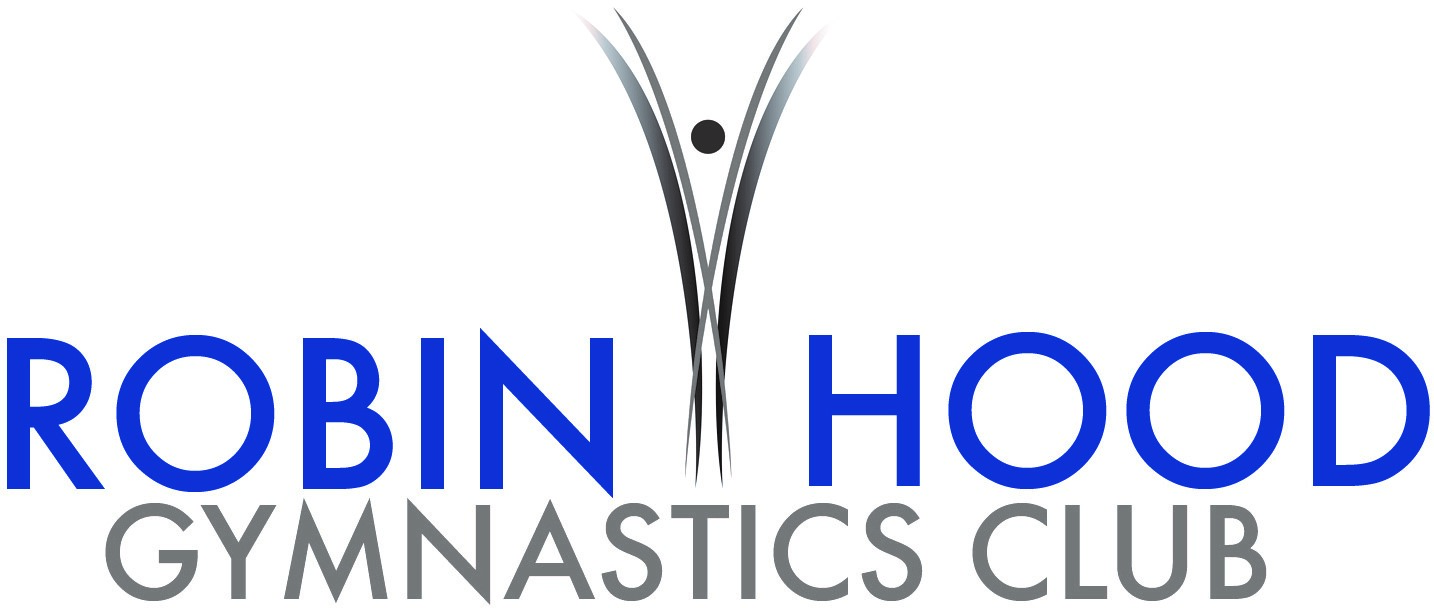 